ALI.359300@2freemail.com 	 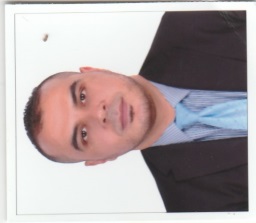 ALI RESUMEPROFILEName 			:	  AliDate of Birth		:	23th June 1980Marital Status	:	MarriedNationality		:	TunisianEDUCATION AND TRAININGHigher Institute of Music Tunisia from 2001 to 2005National Conservatory Bizerte Tunisia from 1994 to 2001Some internships abroad (France Germany Rome etc….)From 2002 to 2012 Principal violinists in several groups and with famous singers (Saber Rebai, Mediterranean Group…)2002 – 2008: violinist in the Tunisian Symphony OrchestraQUALIFICATIONSProfessorship Bachelor’s Degree in Music and Musicology Higher Institute of music in Tunisia on 2005Memory end of Study on 2005DUEM degree in Music and musicology higher institute of music Tunisia on 2003Baccalaureates section letter on 2001LANGUAGESArabic is Mother tongueFrench: written, spoken, read fluentlyEnglish: written, spoken, read fluentlyEMPLOYMENT DETAILSPresently working as a “Music Teacher” Australian school of Abu Dhabi from October 2014.Worked as a “Music Teacher” for 1 year in “International Community School”  Abu Dhabi, UAE  since 19th October 2013  Worked as a “Music Teacher” for Five Years with “Secondary School” in Tunisia period of 2007 to 2012Worked as a “Music teacher” in Conservatory “El kindy” at the “Olympic City: Tunisia” period of 2007 to 2008Worked as a “Violin teacher” in National Conservatory “Bizerte” period of 2001 to 2009 INTERESTSMusic (violin playing)SportGeneral Culture